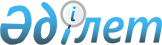 О мерах по дальнейшему научно-технологическому развитию Республики КазахстанУказ Президента Республики Казахстан от 6 апреля 2007 года N 311.
      Подлежит опубликованию    
            в Собрании актов Президента и 
            Правительства и республиканской 
            печати           
      В целях создания благоприятных условий для эффективного научно-технологического развития государства ПОСТАНОВЛЯЮ: 
      1. Правительству Республики Казахстан в установленном законодательством порядке: 
      1) создать акционерное общество "Национальный научно-технологический холдинг "Самғау" (далее - АО "Национальный холдинг "Самғау"); 
      2) в двухнедельный срок обеспечить: 
      утверждение меморандума об основных принципах деятельности АО "Национальный холдинг "Самғау"; 
      утверждение перечня юридических лиц, государственные пакеты акций (доли участия) которых будут переданы в оплату уставного капитала АО "Национальный холдинг "Самғау"; 
      3) в месячный срок обеспечить внесение соответствующих изменений и дополнений в нормативные правовые акты; 
      4) принять иные меры, вытекающие из настоящего Указа. 
      2. Контроль за исполнением настоящего Указа возложить на Администрацию Президента Республики Казахстан. 
      3. Настоящий Указ вводится в действие со дня подписания. 
					© 2012. РГП на ПХВ «Институт законодательства и правовой информации Республики Казахстан» Министерства юстиции Республики Казахстан
				
Президент
Республики Казахстан